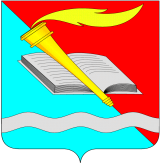 АДМИНИСТРАЦИЯ ФУРМАНОВСКОГО МУНИЦИПАЛЬНОГО РАЙОНА ПОСТАНОВЛЕНИЕ от 24.01.2023                                                                     			                 № 70г. Фурманов О внесении изменений в постановление администрации Фурмановского муниципального района от 24.11.2021 №826 «Об утверждении перечня главных администраторов доходов бюджета Фурмановского муниципального района, порядка и сроков внесения изменений в перечень главных администраторов доходов бюджета»В соответствии со ст. 160.1 Бюджетного кодекса Российской Федерации, Приказом Минфина России от 17 мая 2022 г. № 75н «Об утверждении кодов (перечней кодов) бюджетной классификации Российской Федерации на 2023 год (на 2023 год и на плановый период 2024 и 2025 годов)», Распоряжением Департамента культуры и туризма Ивановской области от 17.01.2023 «О передаче Департаментом культуры и туризма Ивановской области Управлению Федерального казначейства по Ивановской области полномочий получателя средств областного бюджета по перечислению иного межбюджетного трансферта бюджетам муниципальных образований Ивановской области на создание виртуальных концертных залов» администрация Фурмановского муниципального районап о с т а н о в л я е т:1. Внести изменения в постановление администрации Фурмановского муниципального района от 24.11.2021 №826 «Об утверждении перечня главных администраторов доходов бюджета Фурмановского муниципального района, порядка и сроков внесения изменений в перечень главных администраторов доходов бюджета» (далее – Постановление), дополнив  Приложение 1 к Постановлению строками следующего содержания:2. Настоящее постановление вступает в силу с момента его подписания.3. Разместить настоящее постановление на официальном сайте администрации Фурмановского муниципального района (www.furmanov.su) в информационно-телекоммуникационной сети «Интернет».М.Е. Голубева2-18-150052 02 25599 05 0000 150Субсидии бюджетам муниципальных районов на подготовку проектов межевания земельных участков и на проведение кадастровых работ0052 02 45453 05 0000 150Межбюджетные трансферты, передаваемые бюджетам муниципальных районов на создание виртуальных концертных заловГлава Фурмановскогомуниципального районаП.Н.Колесников